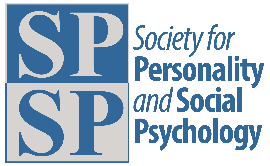 Planned GivingSample Bequest LanguageThank you for considering the SPSP in your estate plans. Your bequest will allow the SPSP to continue to do its important work for many years to come. The following language will assist you and your attorney in preparing your bequest to the SPSP.Residual Gift LanguageA residual bequest comes to us after your estate expenses and any specific bequests are paid:I hereby give, devise, and bequeath ______ Percent _____% of the rest, residue, and remainder of my estate to the Society of Personality and Social Psychology, located in Washington, DC  to be used for its general support (or for the support of a specific fund or program).Specific Gift LanguageA specific gift leaves a stated amount to us:I hereby give, devise, and bequeath the sum of _____________ Dollars $_____ (or asset) to the Society for Personality and Social Psychology, located in Washington, DC to be used for its general support (or for the support of a specific fund or program).Contingent Gift LanguageIf one or more of your specific bequests cannot be honored, we can be named as a contingent beneficiary:If (insert name) is not living at the time of my demise, I hereby give, devise, and bequeath the sum of _____________ Dollars $_____ (or asset)[or ____________ Percent _____% of the rest, residue, and remainder of my estate] to the Society for Personality and Social Psychology, located in Washington, DC to be used for its general support (or for the support of a specific fund or program).Retirement Planning Beneficiary LanguageYou may name the Society for Personality and Social psychology as a beneficiary of your IRA or other qualified retirement plan benefits. A Change of Beneficiary form is usually required to accomplish this. As with any Planned Giving decision, this should first be discussed with your own tax and legal advisors.Corporate Information:Legal Name: The Society for Personality and Social 	         PsychologyAddress: 1120 Connecticut Ave NW, Suite 280     	   Washington, DC 20036Tax ID Number: 59-1667323Telephone:	 (202) 869-3240Website: www.spsp.orgIf you would like to specifically designate your will bequest and/or beneficiary designation for an existing SPSP Endowment Fund, please contact the Executive Director, director@spsp.org. We would appreciate you informing us that you have remembered the SPSP through a planned gift. Thank you for your support and dedication to the field of personality and social psychology. 